Фотоотчёт о проведении досуга «Ярмарка мастеров. Весёлые пекари»(старшая группа)Воспитатель:Баранникова Е.В.Цель: формирование нравственно-ценностных ориентаций в ходе совместной познавательной деятельности.Задачи: расширять знания детей о значении хлеба в жизни человека;воспитывать у детей бережное отношение и уважение к хлебу и людям,вырастившим его; углублять представления детей о производимой продукции на пекарне; научить детей замешивать тесто из муки и выпекать печенье; расписывать готовые изделия яркими красками, развивать мелкую моторику рук; воспитывать гостеприимство; формировать умение детей объединяться в игре; уметь договариваться между собой. Социально-коммуникативное  развитие  -  взаимодействие  детей  с персонажем,  воспитание  уважения  к  людям  труда,  бережного  отношения  к хлебу, совершенствование совместных трудовых действий.  Речевое  развитие  -  умение  вести  диалог,  отстаивать  свою  точку  зрения, контроль за звукопроизношением. Художественно-эстетическое развитие - лепка из теста и украшение своих изделий,  развитие  пластичности  и  выразительности  движений  в  хороводе «Пироги». Физическое развитие  - развитие общей и мелкой моторики в динамической паузе  «Пироги»,  пальчиковая  гимнастика  «Мы  печем  отличные  пироги пшеничные».  соблюдение  санитарно-гигиенических  норм  при  работе  с тестом  и  кондитерскими  наполнителями,  смена  видов  деятельности, формирование физиологического и речевого дыхания. Оборудование:  магнитная  доска,  магниты,  кукла  «Колобок»,  почтовая коробка,  магнитофон,  телевизор,  ноутбук  и  мультимедийная  установка, колпаки. Демонстрационный  материал:  картинки  с  изображением  хлебобулочных изделий, колоски, муляжи хлебобулочных изделий. Раздаточный материал: соленое тесто, кондитерская посыпка, семя льна и кунжута, мак, тарелочки. Предварительная  работа:  изготовление  занимательных  книжек  о  хлебе, экскурсия  в  хлебный  отдел  магазина  «Магнит»,  подборка  пословиц  и поговорок  о  хлебе,  проведение  дидактических  игр  теме,  чтение  художественной  литературы,  заучивание  стихов,  рассматривание  семян  и колосков, наблюдение за ростом семян злаковых.        Предварительная работа:Беседы, экскурсии на кухню детского сада, рассматривание иллюстраций, рассказывающих о том, как люди выращивают хлеб, как появляется пшеничное зерно, как превращается в муку, какую роль играют дрожжи; заучивание пословиц, поговорок о хлебе; чтение рассказов, сказок, стихотворений; лепка из пластилина, глины хлебобулочных изделий; изготовление поварских колпаков из бумаги, оформление панно- окно «Продукты для выпечки».При планировании досуга «Ярмарки мастеров» группам детского сада  было предложено выбрать любое ремесло. Наши дети выбрали ремесло пекаря.В течении недели была проведена большая работа по знакомству с данной профессией. Большую помощь оказали родители нашей группы: беседовали с детьми дома, просматривали мультфильмы, кинофильмы , связанные с профессией пекаря; принесли книги, альбомы, посуду. Напекли нам настоящих плюшек, пирожков с разными начинками, а сушек, баранок было полно.Ребята пригласили к себе на развлечение Сластёну, которому очень понравились вкусняшки, изтотовленые детьми.Дети замешивали тесто в пропорциях, как положено по рецепту. Из готового теста формировали плюшки, ватрушки, печеньки. А когда тесто немного подсохло, раскрашивали гуашью. В процессе работы дети использовали в беседах термины-  скалка, масса, пропорции; формовка; пекарь просеивает, замешивает, взбивает, смазывает, лепит, переворачивает, раскатывает, печёт, украшает.Во второй половине дня, когда за детьми стали приходить родители, разговоров было много о проделанной работе и родители без конца удивлялись стараниям своим детей. Досуг прошёл на радостном, позитивном настроении.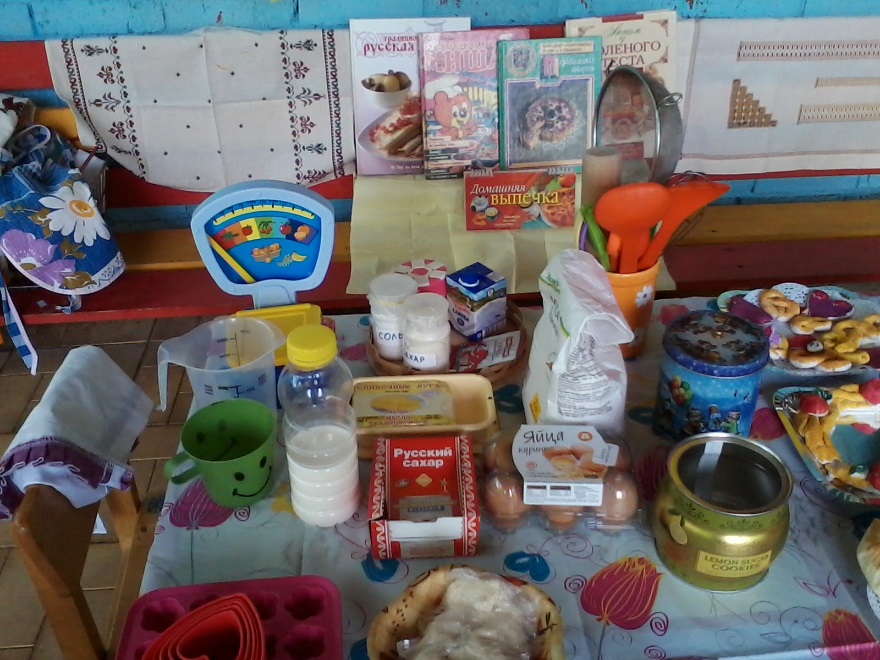 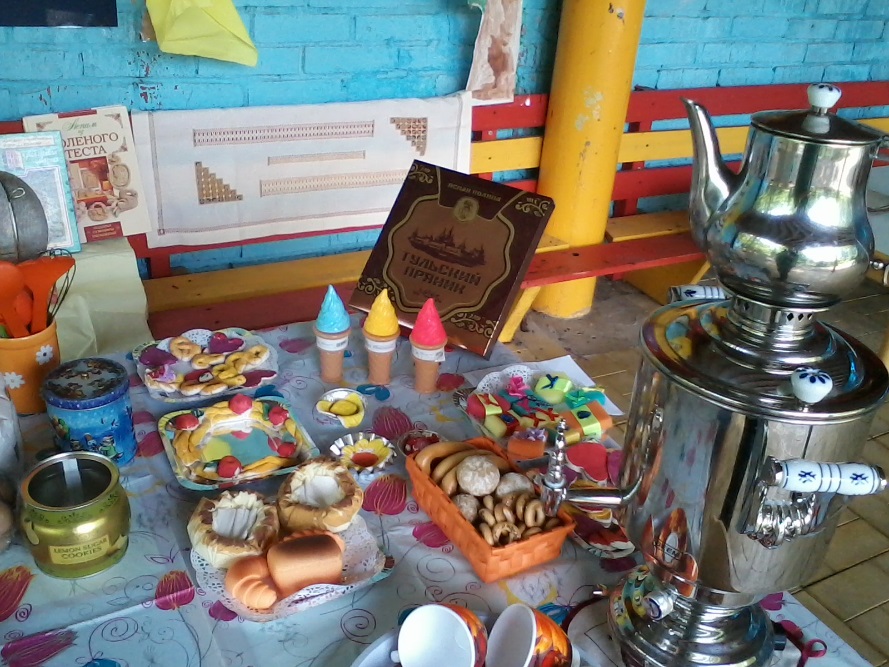 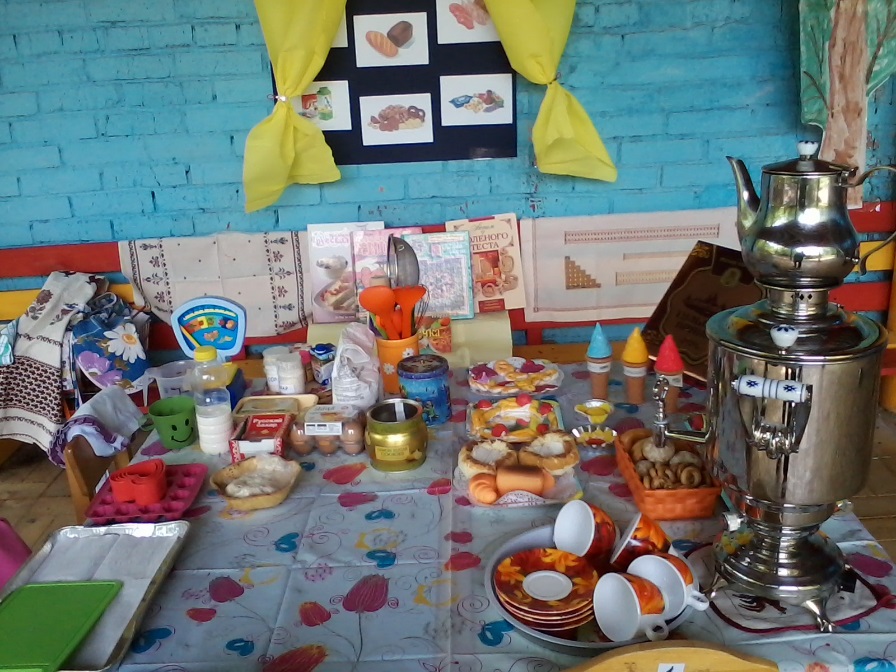 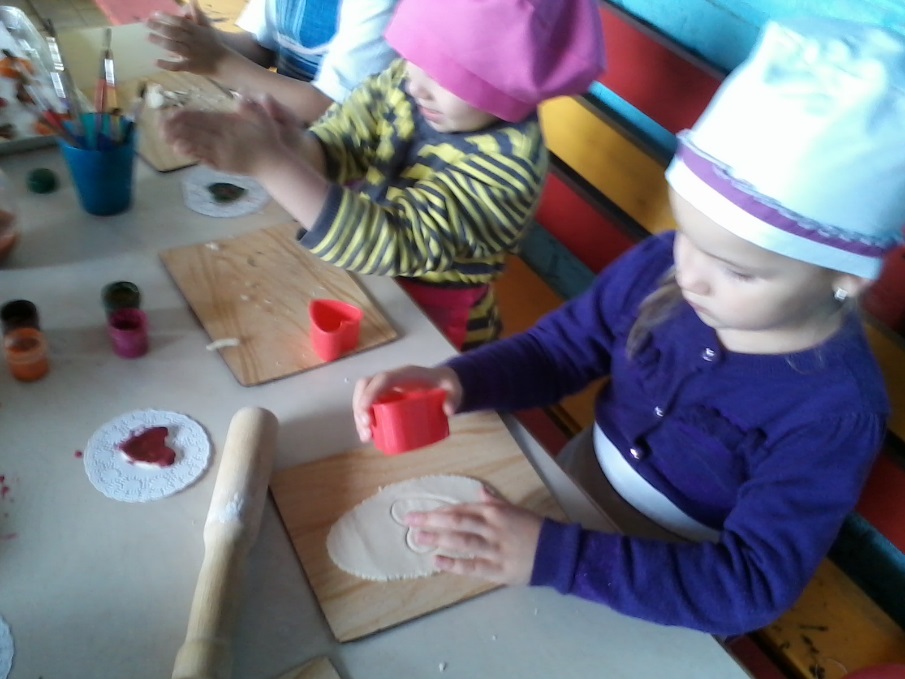 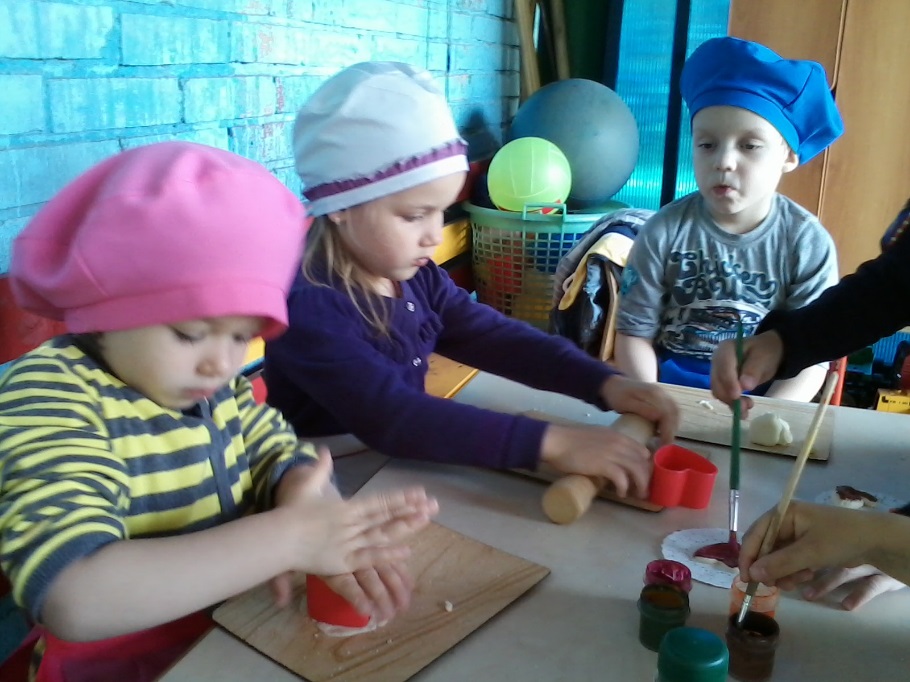 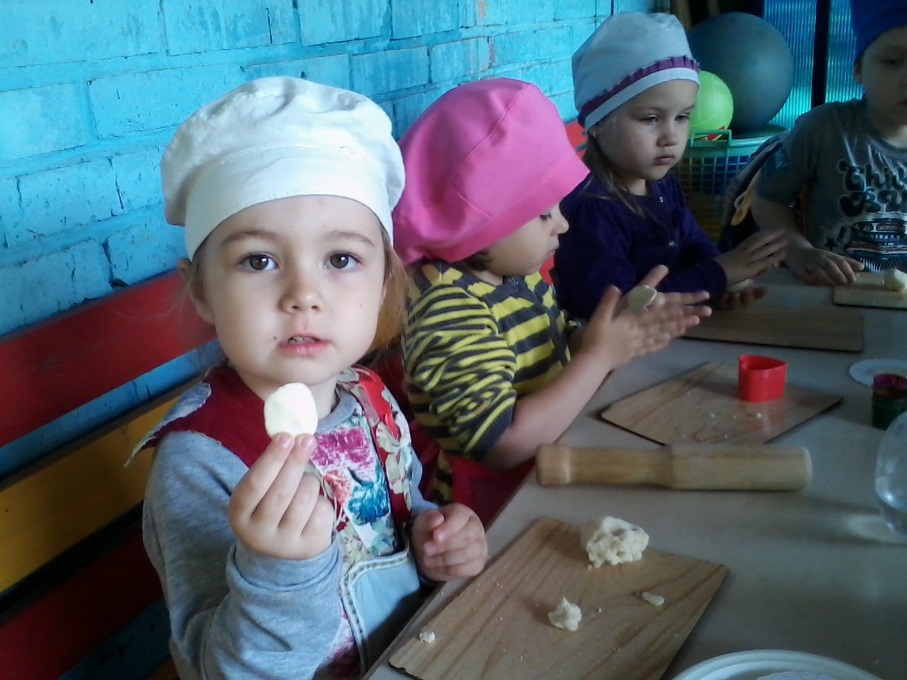 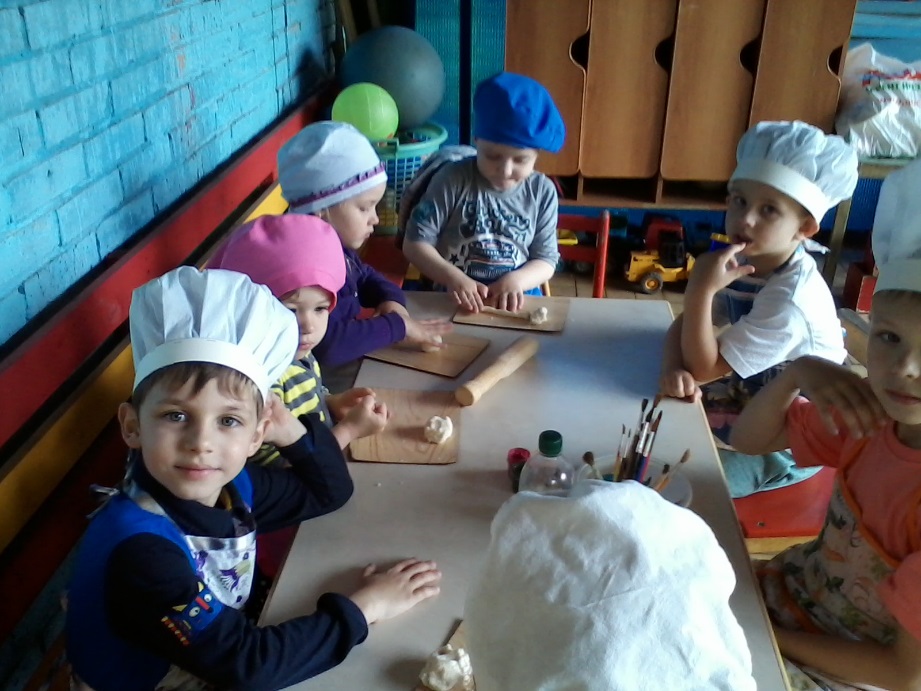 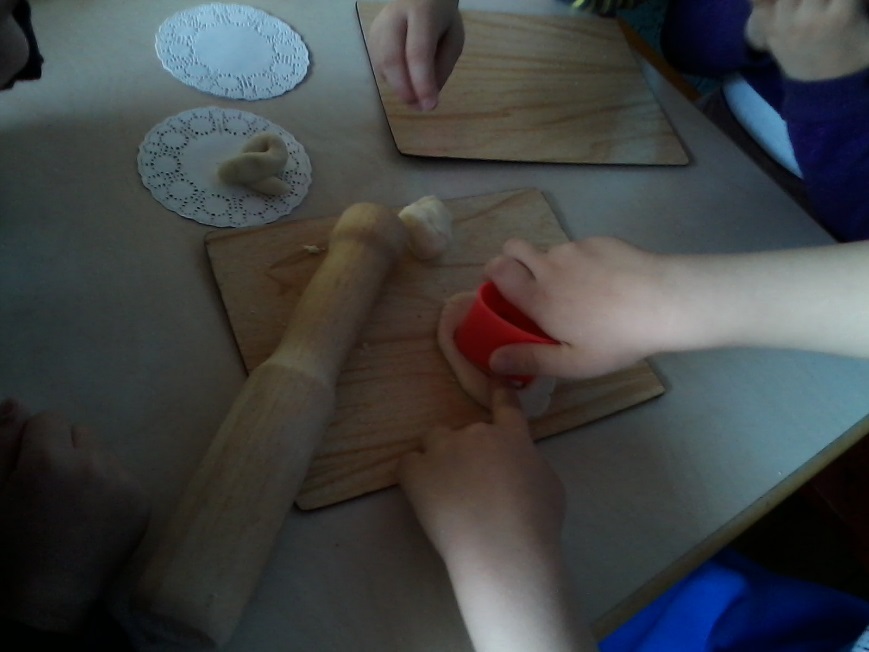 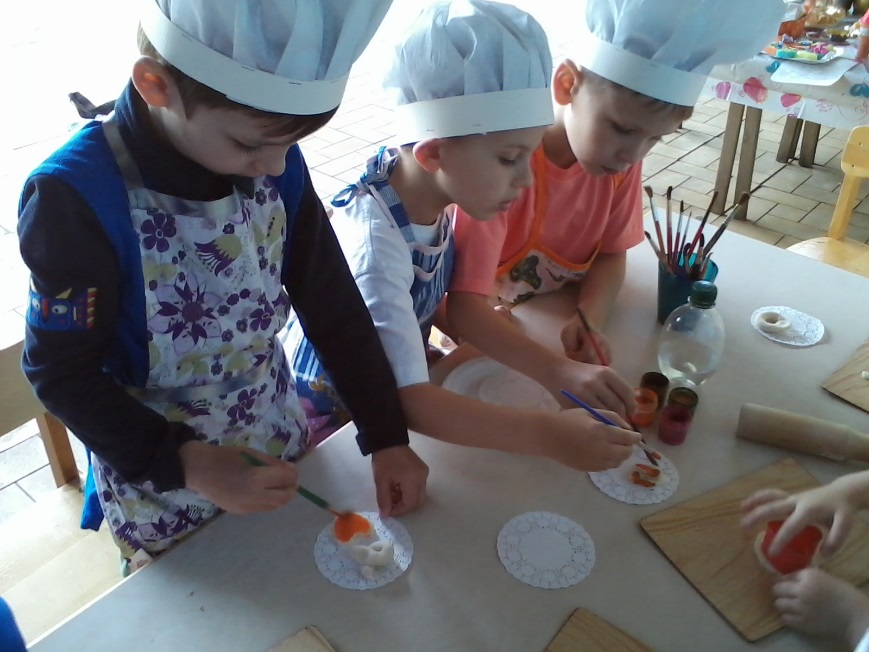 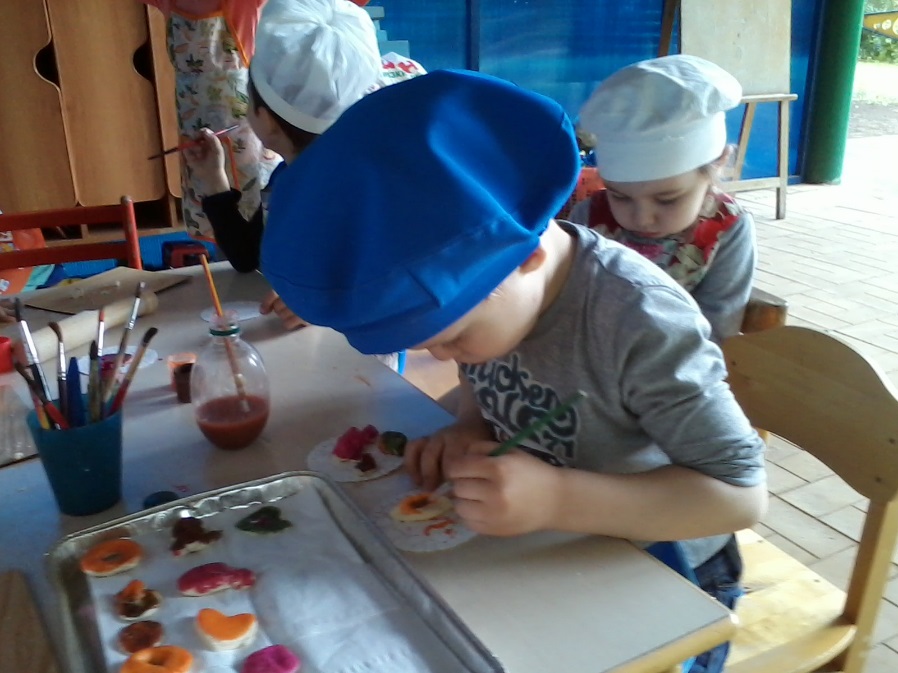 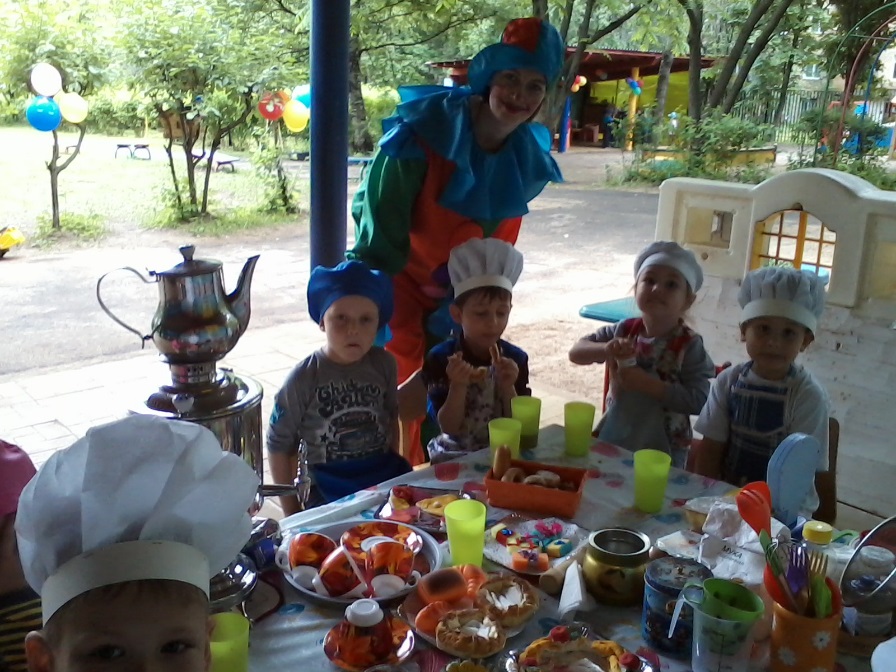 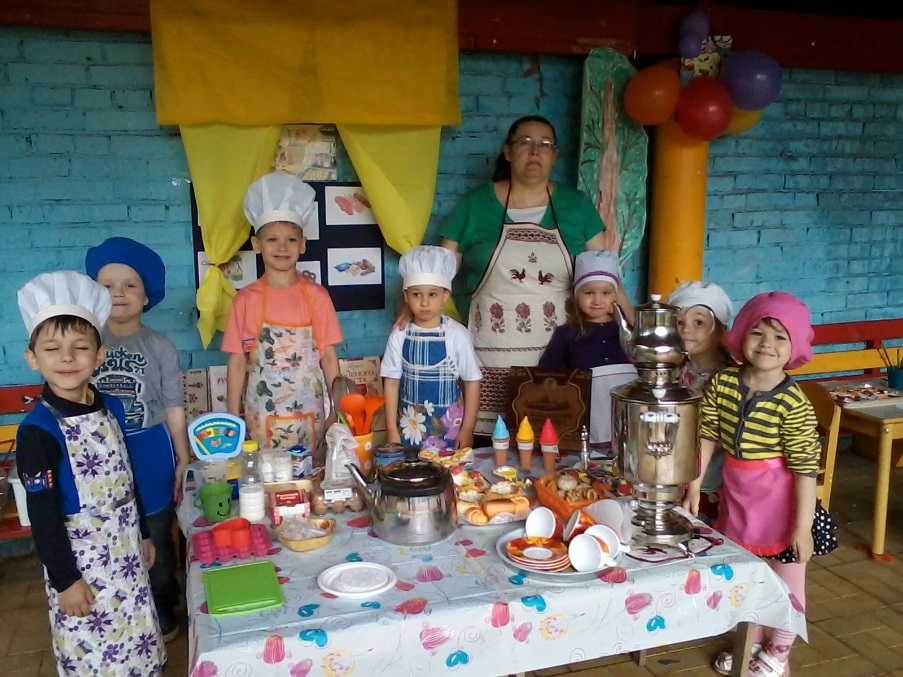 